NJIPLA’s mentorship program seeks to connect members at different stages of their careers with a shared focus in the IP field to facilitate a cohesive organization through meaningful conversations and professional relationships. Attorneys with approximately 10 years or more experience qualify to serve as a mentor.  Those considered to be mentees, meanwhile, are attorneys, typically law firm associates, in-house counsel, and law clerks, in the early stages in their careers.   We also welcome IP-interested students from local New Jersey, New York, Philadelphia, and Delaware law schools for pairings with attorneys that would otherwise be a mentee.Mentorship pairings are encouraged to discuss career development, work/life balance, and, of course, developments in the IP world.  While there is no required time commitments, we recommend pairings aim to connect at least quarterly, whether that be over a phone call, coffee, lunch, etc., as well as plan to attend the same NJIPLA events. In collaboration with the Patent Office’s pro bono initiatives and Volunteer Lawyers for the Arts, pairings may also seek to work together on pro bono matters subject to each of their employer’s processes.Thank you for your interest in this mentorship program!  To become a mentor or mentee, please complete the registration form below and select the email icon.  Any questions may be directed to Mark Anania (Mark.Anania@stevenslee.com), Carl Minniti (carlminniti@paulhastings.com), and Judah Bellin (judah.bellin@gmail.com).  Once you have been paired with a mentor/mentee, we will make a formal introduction via email.NJIPLA Mentorship Program Registration FormAre you interested in participating as:Participant information:What is your professional focus?  (Select all that apply)Are you interested in collaborating on 
IP-related pro bono projects with your mentee?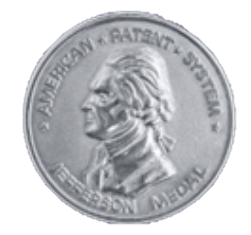 NJIPLANew Jersey Intellectual PropertyLaw AssociationMentorship ProgramFacilitated by NJIPLA
Young Lawyers CommitteeMentorMenteeName:__________________________________Employer:__________________________________Position:__________________________________Email Address:__________________________________Phone Number:__________________________________Patent litigation Patent prosecutionTrademarks / CopyrightsLife Sciences / ChemicalsIP TransactionsIn-house counselLaw firm attorneySoftware Technology / CommunicationsYes Not at this time